№ 01-02/2164 от 01.06.2023ТЕХНИЧЕСКОЕ ЗАДАНИЕна оказание услуг по теме:«Проведение комплексных экологических и социальных исследований в целях устойчивого развития (стандарты GRI) ТОО «АППАК»»Главный бухгалтер                                                          Начальник УЭиП                                                              Заместитель генерального директора по НИР                                 Согласовано:Курирующий руководитель	ФИО.	______________    «___»____________20___г.Согласовано31.05.2023 09:20 Абилбекова Динара Абилбековна31.05.2023 15:58 Атаниязова Гульназ ЖаксылыковнаПодписано01.06.2023 10:16 Копбаева Мария Петровна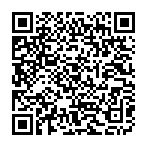 №НаименованиеУстановленное требование1ЦельПробоподготовка растворов и почвы в рамках экологического мониторинга2Предмет договораОказание услуги по пробоподготовке в жидких и твердых пробах.3Ориентировочные сроки оказания услугИюнь - Июль 2023 г.4Сведения о районе оказания услугЛаборатория исследования и анализа материалов, ТО, Сузакский р-н, Сызганский с.о., село Сызган, кв-л 079, уч. 0095Требования к опыту работыНе предусмотрено6Требования к материальнымресурсам (недвижимоеимущество: офисы, склады,производственные базы)Услуга оказывается на руднике «Канжуган» проживание и питание за счет исполнителя.9Планируемый объемоказания услугПробоподготовка в жидких и твердых пробах по мере поступления проб, технические работы связанные с перемещением проб из автомобиля в помещение пробоподготовки, технические работы по утилизации проб почвы и воды, содержание в чистоте помещение пробоподготовки и используемых инструментов и оборудования.10Требования к процессуоказания услугОтветственное отношение к выполнению оказываемых услуг. Коммуникабельность и дружелюбие.